KATA PENGANTAR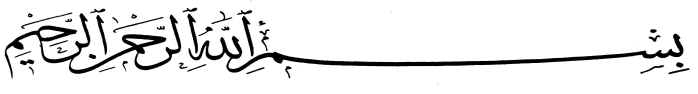 Assalamu’alaikum Wr. Wb.Puji syukur penulis panjatkan ke Hadirat Allah SWT, karena  berkat rahmat dan karunia-Nya penulis dapat meyelesaikan tugas akhir ini. Shalawat dan salam semoga tetap terlimpah kepada kekasih Allah, Muhammad Rosulullah SAW, juga para keluarga, sahabat-sahabatnya, serta penerus risalah-Nya yang tetap istiqamah dijalan-Nya.Dengan segenap usaha dan kesabaran yang penulis curahkan, akhirnya tugas akhir yang berjudul “PEMBUATAN ALAT UKUR KELEMBABAN UDARA DENGAN METODA BOLA BASAH DAN BOLA KERING” dapat penulis selesaikan. Tugas akhir ini merupakan salah satu syarat untuk memperoleh gelar strata satu (SI) di jurusan Teknik Mesin  Fakultas Teknik  Universitas Pasundan Bandung.Penulis menyadari  bahwa penyajian buku tugas akhir ini masih jauh dari sempurna, oleh karena itu saran dan kritik yang sifatnya membangun demi kesempurnaan buku tugas akhir ini akan penulis terima dengan tangan terbuka.Dalam pembuatan tugas akhir ini penulis banyak mendapatkan bantuan dari berbagai pihak, baik bantuan secara moril maupun materil untuk itu pada kesempatan ini penulis mengucapkan terima kasih  yang sebesar-besarnya kepada :Bapak dan Ibu tercinta, yang selalu memberikan kasih sayang dan doa serta memberikan dukungan baik moril maupun materil kepada penulis. Semoga Allah SWT senantiasa memberikan rahmat dan kasih sayang-Nya kepada beliau, seperti mereka mengasihi dan menyayangi penulis.Kakak serta saudara-saudara tersayang, yang selalu mendukung dan memberikan semangat untuk terus berjuang dalam menggapai cita-cita penulis.Yang Terhormat Bapak Rachmad Hartono Ir., MT., selaku Dosen Pembimbing I yang telah bersedia menjadi pembimbing dan meluangkan waktu untuk berbagi ilmu. Semoga ilmu yang diberikan bermanfaat di masa yang akan mendatang.Yang Terhormat Bapak Herman Somantri, Ir., MT., selaku dosen pembimbing II tugas akhir. “Terima kasih atas segala perhatian, masukan dan inspirasinya”. Penulis mohon maaf apabila ada ucapan, sikap dan tindakan penulis yang kurang berkenan.Seluruh Dosen Jurusan Teknik Mesin Fakultas Teknik Universitas Pasundan Bandung yang telah memberikan ilmunya. Mudah-mudahan ilmu yang telah bapak dan ibu berikan dapat bermanfaat bagi penulis khususnya dan bagi masyarakat pada umumnya.Rekan-rekan di Pesantren Automasi dan Robotika UNPAS: Fahmi, Galih, Dyan, Ano dan semua warga Pesantren Automasi dan Robotika UNPAS. “Terimakasih atas bantuan dan kerjasamanya”.Rekan-rekan Seperjuangan, di Jurusan Teknik Mesin UNPAS : Deer, Fahmi, Aris, Ade, Riko, Monon, Tculang “Terimakasih atas bantuan, dukungan dan kebersamaannya selama menjalani perkuliahan.Semua pihak yang telah memberikan bantuan dalam penyelesaian tugas akhir ini, yang tak dapat saya sebutkan satu persatu.Penulis  berharap semoga semua bantuan yang telah diberikan kepada penulis, mendapatkan balasan yang lebih baik dari Allah SWT. “Amiin”.Wassalamu’alaikum Wr. Wb.				      Bandung,  4  November 2011WILDAN WACIS Penulis